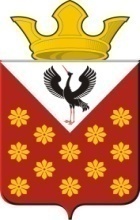  ГЛАВА МУНИЦИПАЛЬНОГО ОБРАЗОВАНИЯКраснополянское сельское поселениеРАСПОРЯЖЕНИЕО начале работы лодочной переправы через реку Ница	В связи с затоплением  моста через реку Ница, в целях обеспечения жизнедеятельности населения деревни Яр и устойчивого функционирования организаций поселения, в соответствии с распоряжением Правительства Свердловской области от 28.10.2015 года № 1143-РП «О мерах по подготовке и пропуску весеннего половодья, дождевых паводков в 2018 году».Организовать работу лодочной переправы в селе Елань с 30 апреля 2018 года.Заключить договор на возмездное оказание услуг на период работы лодочной переправы с ИП Воинковым И.Н.Провести инструктаж с мотористом Бороздиным Геннадием Александровичем о технике безопасности во время перевозки людей и грузов.Утвердить расписание работы лодочной переправы (приложение № 1).Настоящее распоряжение разместить на официальном сайте администрации муниципального образования Краснополянское сельское поселение в сети интернет.Контроль за исполнением  настоящего распоряжения возложить на заместителя главы администрации по вопросам ЖКХ и местному хозяйству Снигирёва А.Н.  Глава  муниципального образованияКраснополянское  сельское поселение                                                  Л.А. Федотова Приложение № 1 к распоряжению №  63 от 30.04.2018 года.ГРАФИК РАБОТЫ ЛОДОЧНОЙ ПЕРЕПРАВЫБез выходных.30.04.2018  года.  с. Краснополянское                                                  №  63УтроЯр-Елань8ч. 00 мин.УтроЕлань-Яр8ч. 30 мин.ДеньЯр-Елань14ч.00мин.ДеньЕлань-Яр14ч. 30 мин.ВечерЯр-Елань17ч. 00 мин.ВечерЕлань-Яр17ч. 30 мин.